Gmina Miasto RedaZIELEŃ PRZY MOJEJ POSESJI„ZASADY NASADZEŃ PRYWATNYCH NA GRUNCIE GMINNYM 
(W PASIE DROGOWYM)”, zwane dalej „Zasadami”I. Zasady udostępnienia terenu gminnego1) Gmina, na wniosek właściciela nieruchomości z obszaru miasta Redy, może zezwolić na udostępnienie wydzielonego terenu gminnego, znajdującego się w bezpośrednim sąsiedztwie nieruchomości Wnioskodawcy, celem umożliwienia Wnioskodawcy przeprowadzenia czynności mających na celu utworzenie i utrzymanie terenów zieleni przydrożnej – nasadzeń prywatnych na gruncie gminnym, tj. udzielić zgody na bezpłatne korzystanie z gruntu gminnego (zwane dalej: Zgodą).2) Złożenie wniosku o udzielenie Zgody stanowi jednoczesne zobowiązanie Wnioskującego do korzystania z gruntu gminnego na warunkach określonych w niniejszych Zasadach.3) Wzór wniosku o udzielenie Zgody stanowi załącznik nr 1 do niniejszych Zasad.1) W zależności od sposobu zagospodarowania terenu gminnego sąsiadującego z nieruchomością Wnioskodawcy, utworzenie terenu zieleni może odbyć się wg schematu nasadzeń na gruncie gminnym.2) Schemat nasadzeń na gruncie gminnym, określa załącznik nr 2 do niniejszych Zasad.1) Zgoda udzielana jest w formie pisemnej. 2) Wzór Zgody Gminy określa załącznik nr 3 do niniejszych Zasad.1) Wnioskodawca upoważniony jest do używania udostępnionego terenu wyłącznie na cele określone w pkt 1.2) Udzielenie Zgody nie daje prawa Wnioskodawcy do wyłącznego korzystania z udostępnionego terenu w pasie drogi.3) Utworzenie i dalsze utrzymywanie terenu zieleni przydrożnej następuje na koszt Wnioskodawcy, przy czym z chwilą zasadzenia lub zasiana zieleni, własność ww. zieleni, jako części składowej gruntu stanowi własność Gminy (art. 48 i 47 § 1 Kodeksu cywilnego).4) Wnioskodawca jest zobowiązany do:- utworzenia i utrzymania zieleni w sposób umożliwiający bezpieczne korzystanie ze wszystkich terenów przyległych;- zapewnienia niewyrastania roślinności poza teren udostępniony;- przestrzegania zasad umieszczania roślinności w pasie drogowym określonych w Rozporządzeniu Ministra Transportu i gospodarki Morskiej w sprawie warunków technicznych, jakim powinny odpowiadać drogi publiczne i ich usytuowanie z dnia 2 marca 1999 r. (Dz. U. z 2016 r., poz. 124 z późn. zm), w tym zapewnienia, aby zieleń nie zagrażała bezpieczeństwu uczestników ruchu, nie ograniczała wymaganego pola widoczności drogi, skrajni drogi oraz nie utrudniała utrzymania drogi.  5) W przypadku zaniechania pielęgnacji zieleni, w tym stwierdzenia wyrastania roślinności poza teren udostępniony, Wnioskodawca ma obowiązek dokonania niezwłocznych zabiegów niwelujących stwierdzony stan, w nieprzekraczalnym terminie wskazanym przez Gminę, nie dłuższym niż 2 tygodnie.1) Zgoda udzielana jest do czasu podjęcia przez Gminę decyzji o realizacji innych prac na udostępnianym terenie, o czym Wnioskodawca zostanie poinformowany w sposób pisemny, ze wskazaniem terminu wygaśnięcia Zgody. Termin ten nie będzie krótszy niż dwa tygodnie. 2) Ponadto Zgoda wygasa z chwilą poinformowania o powyższym Wnioskodawcy, w przypadku: a) niewłaściwego używanie udostępnionego terenu, w tym używania w innych celach niż określone w Zgodzie, zaniechania pielęgnacji zieleni (w tym twierdzenia wyrastania zieleni poza terenu udostępniony);b) gdy udostępniony teren staje się potrzebna Gminie z innych przyczyn niż wskazane w ppkt. 1) powyżej.3) W przypadku wygaśnięcia Zgody, Wnioskodawca jest zobowiązany na żądanie Gminy do uporządkowania i przywrócenia udostępnionego terenu do stanu poprzedniego, tj. sprzed uzyskania Zezwolenia, własnym staraniem i na własny koszt, w terminie 3 dni od doręczenia żądania. Wnioskodawca ponosi odpowiedzialność za zdarzenia będące wynikiem niezgodnego ze Zgodą i niniejszymi zasadami korzystania z udostępnionego terenu gminnego, w szczególności  niezapewnienia bezpiecznego korzystania ze wszystkich terenów przyległych.Czasowe dysponowanie gruntem gminnym, o którym mowa w pkt 1, nie wymaga uzyskania decyzji administracyjnej w przedmiocie zezwolenia na zajęcie pasa drogowego (art. 40 ust 1 ustawy o drogach publicznych). Udzielenie czasowego dysponowania gruntem gminnym, o którym mowa w pkt 1, nie podlega opłacie.Wycinka lub przesadzenie krzewów podlega regulacjom prawnym, w tym wynikającym z ustawy o ochronie przyrody. Za uzyskanie stosownych zezwoleń i wykonanie zadania zgodnie z obowiązującymi przepisami odpowiada Wnioskodawca, zobowiązany do wcześniejszego dokonania na każdym z etapów stosownych uzgodnień z Gminą.II. Zasady sadzenia krzewów i roślin zielnychWnioskodawca odpowiedzialny jest za właściwe przeprowadzenie nasadzeń, za bezpieczeństwo związane z wykonywanymi pracami oraz dbanie o porządek wokół nasadzonej roślinności.Wnioskodawca wykonuje nasadzenia roślin, z zastrzeżeniem:gatunki roślin zielnych, traw i krzewów muszą być dobrane w taki sposób, by nie odbiegały do wizji rozwoju terenów zieleni przyulicznej danej części Miasta (konieczność dostosowania wnioskowanych nasadzeń do nasadzeń wykonanych na podstawie wcześniej wydanych zgód Gminy innym Wnioskodawcom z danej ulicy);sadzić można jedynie roślinność niską, rosnącą powoli, należącą do nieekspansywnych gatunków rodzimych;możliwe nasadzenia to rośliny zielne, trawy ozdobne oraz krzewy;nasadzone rośliny nie mogą w żaden sposób kolidować z infrastrukturą techniczną, w tym podziemną, dróg i budynków, ani utrudniać widoczności przy wyjazdach z posesji, a w przyszłości zagrażać bezpieczeństwu w ruchu drogowym i powodować uszkodzenia w jezdni oraz infrastrukturze towarzyszącej;gatunki roślin, możliwych do nasadzenia *:             Gatunki roślin z płytkim systemem korzeniowym, preferowanych do nasadzeń:Berberys Thunberga AtropurpureaBerberys Thunberga Aurea Berberys Thunberga Red Jewel Berberys Thunberga Rose GlowBluszcz pospolityBukszpan pospolityDąbrówka AtropopurpureaForsycja pośredniaIrga błyszcząca Irga Dammera Irga rozkrzewiona Irga pozioma Kostrzewa popielataMahonia ostrolistna Pęcherznica czerwonolistna Diabolo Pęcherznica żółtolistna 	Pigwowiec japońskiŚnieguliczka Chenaulta Hancock Tawuła japońska Goldmund Tawuła van Houtte'a Tawuła wczesna Trzmielina Fortune'a Emerald Gayety Trzmielina Fortune'a Emerald Gold Trzmielina Fortune'a Sunspot Wierzba purpurowa Nana Jałowiec płożący Blue Forest Jałowiec pospolity Gold Cone Kosodrzewina (sosna górska) Mughus Kosodrzewina (sosna górska) Pumilio Świerk biały Conica (karłowata odmiana świerka)Świerk pospolity Nidiformis (odmiana karłowata/krzew)Żywotnik zachodni Danica Żywotnik zachodni Little Gem Krzewy odporne na zanieczyszczenia, preferowane do sadzenia w mieście:głóg - odmiana krzewiastaleszczyna pospolitaperukowiec podolskirokitnik zwyczajnyligustr zwyczajnyognik szkarłatnysumak octowiecKrzewy średnio odporne na zanieczyszczenia:berberysybukszpandereńirgatrzmielina pospolitaforsycja pośredniapęcherznica kalinolistnaróża dzikaróża czerwonawaróża pomarszczonatawuła japońskatawuła van Houtte’alilak zwyczajnykalina hordowinakalina koralowajałowieckosodrzewina – forma krzewiastacis pospolity – forma krzewiasta* Gmina ma prawo wskazać konkretne gatunki roślin do nasadzenia w danym terenie, mając na względzie wizję rozwoju terenów zieleni przyulicznej danej części MiastaGmina, poza niniejszymi Zasadami sadzenia krzewów i roślin zielnych ma prawo wprowadzać zasady uzupełniające, udostępniając je mieszkańcom m.in. za pośrednictwem strony www.bip.reda.pl.III. Zasady realizacji prac na udostępnionym terenieWnioskodawca wykonuje wszystkie prace związane z utworzeniem i utrzymaniem zieleni na udostępnionym terenie, w tym nasadzeniem, pielęgnacją roślin oraz ewentualnym ich usunięciem (wycinką/przesadzeniem):- na podstawie pisemnej zgody, o której mowa w pkt I,- zgodnie z niniejszymi Zasadami, w uzgodnieniu i wg wskazań Gminy Miasto Reda,- na własny koszt i własnym staraniem.1) Wnioskodawca zobowiązany jest:a) do wykonania nasadzeń:- wg schematu  nasadzeń na gruncie gminnym, określonym w Zgodzie Gminy, - z uwzględnieniem pkt III.2) Wnioskodawca zobowiązany jest do przekazania Gminie informacji o zakończeniu prac wraz z wykazem nasadzonych roślin w terminie do 14 dni od daty realizacji projektu zieleni na wyznaczonym terenie,3) Przez cały okres trwania Zgody Gminy, zieleń winna odpowiadać schematowi nasadzeń na gruncie gminnym, określonym w Zgody Gminy.Wnioskodawca obowiązany jest wykonywać wszelkie prace w sposób właściwy i staranny, dbając o estetykę udostępnionego terenu gminnego i o porządek wokół nasadzonej roślinności.Wnioskodawca obowiązany jest utrzymać utworzony teren zieleni w sposób zapewniający bezpieczeństwo ruchu drogowego i pieszego przy udostępnionym terenie gminnym.Wnioskodawca odpowiedzialny jest za zgodne z prawem i niniejszymi Zasadami przeprowadzanie w/w prac, w tym za bezpieczeństwo związane z wykonywanymi działaniami. Wnioskodawcy nie przysługuje roszczenie o zwrot poniesionych kosztów i nakładów poniesionych na udostępnionym terenie, w tym roszczenie o zwrot kosztów nabycia i pielęgnacji zasadzonej roślinności.IV. Informacje dodatkoweGmina, poza niniejszymi Zasadami ma prawo wprowadzać zasady dodatkowe, udostępniając je mieszkańcom m.in. za pośrednictwem strony www.bip.reda.pl.Załącznik nr 1Reda, dnia ……………………   ………………………………………                                                                                                                                            nazwisko i imię Wnioskodawcy ………………………………………                                                                                                                                           adres zamieszkania (korespondencji)………………………………………                                                                                                                                           telefon kontaktowy                                                                                                          Burmistrz Miasta Redyul. Gdańska 33RedaW N I O S E K o wyrażenie zgody na dysponowanie gruntem gminnym 
w ramach projektu „Zieleń przy mojej posesji”Proszę o wyrażanie zgody na udostępnienie wydzielonego terenu gminnego, zwanej dalej Zgodą, znajdującego się w bezpośrednim sąsiedztwie mojej nieruchomości, celem umożliwienia mi przeprowadzenia czynności mających na celu utworzenie i utrzymanie terenu zieleni – nasadzeń prywatnych na gruncie gminnym.Adres mojej nieruchomości: ul.  ………………………………………………………………………... w Redzie.Dane geodezyjne mojej nieruchomości: nr działki …………………, nr obrębu ……………w Redzie.Oświadczam, że zapoznałem/am się z „Zasadami nasadzeń prywatnych na gruncie gminnym (w pasie drogowym)”, w tym: zasadami dodatkowymi i zasadami uzupełniającymi do działu II „Zasady sadzenia krzewów i roślin zielnych”, udostępnionymi m.in. za pośrednictwem strony www.bip.reda.pl. oraz zobowiązuję się do ich stosowania po uzyskaniu wnioskowanej Zgody.Załącznik:1. mapka sytuacyjna…………………………………….czytelny podpis WnioskodawcyStr. 1 / 2Str. 2 / 2Załącznik nr 2SCHEMAT NASADZEŃ NA GRUNCIE GMINNYMDane udostępnionego wydzielonego terenu gminnego:dane geodezyjne nieruchomości: nr działki …………………, nr obrębu ……………w Redzie,wg mapki stanowiącej załącznik nr 1 do niniejszej Zgody.Załącznik nr 3G m i n a  M i a s t o  R e d a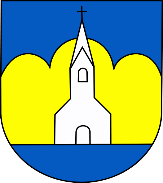                                84-240 Reda, ul. Gdańska 33   tel. 58 678-80-23,  faks: 58 678-31-24   e-mail: sekertariat@reda.plReda, dnia …………………… ………………………………………    
znak sprawy  Pan/Pani………………………………
ul. …………………………..………………………………
dane Wnioskodawcy  Dotyczy: wniosku o wyrażenie zgody na dysponowanie gruntem gminnym w ramach projektu „Zieleń przy mojej posesji”W nawiązaniu do Pani/Pana wniosku o wyrażenie zgody na dysponowanie gruntem gminnym 
w ramach projektu „Zieleń przy mojej posesji” z dnia ………… (data wpływu do tut. Urzędu: …………….)  Gmina Miasto Reda wyraża zgodę na udostępnienie wydzielonego terenu gminnego, zwaną dalej Zgodą, znajdującego się w bezpośrednim sąsiedztwie Pani/Pana nieruchomości przy ul. ………………………………………………… w Redzie (nr działki …………………, nr obrębu ……………w Redzie), celem umożliwienia Pani/Panu przeprowadzenia czynności mających na celu utworzenie i utrzymanie terenu zieleni – nasadzeń prywatnych na gruncie gminnym, wg schematu nasadzeń na gruncie gminnym (załącznik nr 2).Dane udostępnionego wydzielonego terenu gminnego:dane geodezyjne nieruchomości: nr działki …………………, nr obrębu ……………w Redzie,wg mapki stanowiącej załącznik nr 1 do niniejszej Zgody.Udostępnenie wydzielonego terenu gminnego następuje na warunkach określonych w „Zasadach nasadzeń prywatnych na gruncie gminnym (w pasie drogowym)”, zwanych dalej Zasadami, 
w tym: zasadach dodatkowych i zasadach uzupełniających do działu II „Zasady sadzenia krzewów 
i roślin zielnych”, udostępnianych m.in. za pośrednictwem strony www.bip.reda.pl.Informacje i warunki dodatkowe określono w załączniku nr 2 (Schemat nasadzeń na gruncie gminnym).…………………………………….podpisZałączniki:Mapka udostępnianego wydzielonego terenu gminnegoSchemat nasadzeń na gruncie gminnym„Zasady nasadzeń prywatnych na gruncie gminnym”ZIELEŃ PRZY MOJEJ POSESJI„ZASADY NASADZEŃ PRYWATNYCH NA GRUNCIE GMINNYM 
(W PASIE DROGOWYM)”, zwane dalej „Zasadami”I. Zasady udostępnienia terenu gminnego1) Gmina, na wniosek właściciela nieruchomości z obszaru miasta Redy, może zezwolić na udostępnienie wydzielonego terenu gminnego, znajdującego się w bezpośrednim sąsiedztwie nieruchomości Wnioskodawcy, celem umożliwienia Wnioskodawcy przeprowadzenia czynności mających na celu utworzenie i utrzymanie terenów zieleni przydrożnej – nasadzeń prywatnych na gruncie gminnym, tj. udzielić zgody na bezpłatne korzystanie z gruntu gminnego (zwane dalej: Zgodą).2) Złożenie wniosku o udzielenie Zgody stanowi jednoczesne zobowiązanie Wnioskującego do korzystania z gruntu gminnego na warunkach określonych w niniejszych Zasadach.3) Wzór wniosku o udzielenie Zgody stanowi załącznik nr 1 do niniejszych Zasad.1) W zależności od sposobu zagospodarowania terenu gminnego sąsiadującego z nieruchomością Wnioskodawcy, utworzenie terenu zieleni może odbyć się wg schematu nasadzeń na gruncie gminnym.2) Schemat nasadzeń na gruncie gminnym, określa załącznik nr 2 do niniejszych Zasad.1) Zgoda udzielana jest w formie pisemnej. 2) Wzór Zgody Gminy określa załącznik nr 3 do niniejszych Zasad.1) Wnioskodawca upoważniony jest do używania udostępnionego terenu wyłącznie na cele określone w pkt 1.2) Udzielenie Zgody nie daje prawa Wnioskodawcy do wyłącznego korzystania z udostępnionego terenu w pasie drogi.3) Utworzenie i dalsze utrzymywanie terenu zieleni przydrożnej następuje na koszt Wnioskodawcy, przy czym z chwilą zasadzenia lub zasiana zieleni, własność ww. zieleni, jako części składowej gruntu stanowi własność Gminy (art. 48 i 47 § 1 Kodeksu cywilnego).4) Wnioskodawca jest zobowiązany do:- utworzenia i utrzymania zieleni w sposób umożliwiający bezpieczne korzystanie ze wszystkich terenów przyległych;- zapewnienia niewyrastania roślinności poza teren udostępniony;- przestrzegania zasad umieszczania roślinności w pasie drogowym określonych w Rozporządzeniu Ministra Transportu i gospodarki Morskiej w sprawie warunków technicznych, jakim powinny odpowiadać drogi publiczne i ich usytuowanie z dnia 2 marca 1999 r. (Dz. U. z 2016 r., poz. 124 z późn. zm), w tym zapewnienia, aby zieleń nie zagrażała bezpieczeństwu uczestników ruchu, nie ograniczała wymaganego pola widoczności drogi, skrajni drogi oraz nie utrudniała utrzymania drogi.  5) W przypadku zaniechania pielęgnacji zieleni, w tym stwierdzenia wyrastania roślinności poza teren udostępniony, Wnioskodawca ma obowiązek dokonania niezwłocznych zabiegów niwelujących stwierdzony stan, w nieprzekraczalnym terminie wskazanym przez Gminę, nie dłuższym niż 2 tygodnie.1) Zgoda udzielana jest do czasu podjęcia przez Gminę decyzji o realizacji innych prac na udostępnianym terenie, o czym Wnioskodawca zostanie poinformowany w sposób pisemny, ze wskazaniem terminu wygaśnięcia Zgody. Termin ten nie będzie krótszy niż dwa tygodnie. 2) Ponadto Zgoda wygasa z chwilą poinformowania o powyższym Wnioskodawcy, w przypadku: a) niewłaściwego używanie udostępnionego terenu, w tym używania w innych celach niż określone w Zgodzie, zaniechania pielęgnacji zieleni (w tym twierdzenia wyrastania zieleni poza terenu udostępniony);b) gdy udostępniony teren staje się potrzebna Gminie z innych przyczyn niż wskazane w ppkt. 1) powyżej.3) W przypadku wygaśnięcia Zgody, Wnioskodawca jest zobowiązany na żądanie Gminy do uporządkowania i przywrócenia udostępnionego terenu do stanu poprzedniego, tj. sprzed uzyskania Zezwolenia, własnym staraniem i na własny koszt, w terminie 3 dni od doręczenia żądania. Wnioskodawca ponosi odpowiedzialność za zdarzenia będące wynikiem niezgodnego ze Zgodą i niniejszymi zasadami korzystania z udostępnionego terenu gminnego, w szczególności  niezapewnienia bezpiecznego korzystania ze wszystkich terenów przyległych.Czasowe dysponowanie gruntem gminnym, o którym mowa w pkt 1, nie wymaga uzyskania decyzji administracyjnej w przedmiocie zezwolenia na zajęcie pasa drogowego (art. 40 ust 1 ustawy o drogach publicznych). Udzielenie czasowego dysponowania gruntem gminnym, o którym mowa w pkt 1, nie podlega opłacie.Wycinka lub przesadzenie krzewów podlega regulacjom prawnym, w tym wynikającym z ustawy o ochronie przyrody. Za uzyskanie stosownych zezwoleń i wykonanie zadania zgodnie z obowiązującymi przepisami odpowiada Wnioskodawca, zobowiązany do wcześniejszego dokonania na każdym z etapów stosownych uzgodnień z Gminą.II. Zasady sadzenia krzewów i roślin zielnychWnioskodawca odpowiedzialny jest za właściwe przeprowadzenie nasadzeń, za bezpieczeństwo związane z wykonywanymi pracami oraz dbanie o porządek wokół nasadzonej roślinności.Wnioskodawca wykonuje nasadzenia roślin, z zastrzeżeniem:gatunki roślin zielnych, traw i krzewów muszą być dobrane w taki sposób, by nie odbiegały do wizji rozwoju terenów zieleni przyulicznej danej części Miasta (konieczność dostosowania wnioskowanych nasadzeń do nasadzeń wykonanych na podstawie wcześniej wydanych zgód Gminy innym Wnioskodawcom z danej ulicy);sadzić można jedynie roślinność niską, rosnącą powoli, należącą do nieekspansywnych gatunków rodzimych;możliwe nasadzenia to rośliny zielne, trawy ozdobne oraz krzewy;nasadzone rośliny nie mogą w żaden sposób kolidować z infrastrukturą techniczną, w tym podziemną, dróg i budynków, ani utrudniać widoczności przy wyjazdach z posesji, a w przyszłości zagrażać bezpieczeństwu w ruchu drogowym i powodować uszkodzenia w jezdni oraz infrastrukturze towarzyszącej;gatunki roślin, możliwych do nasadzenia *:             Gatunki roślin z płytkim systemem korzeniowym, preferowanych do nasadzeń:Berberys Thunberga AtropurpureaBerberys Thunberga Aurea Berberys Thunberga Red Jewel Berberys Thunberga Rose GlowBluszcz pospolityBukszpan pospolityDąbrówka AtropopurpureaForsycja pośredniaIrga błyszcząca Irga Dammera Irga rozkrzewiona Irga pozioma Kostrzewa popielataMahonia ostrolistna Pęcherznica czerwonolistna Diabolo Pęcherznica żółtolistna 	Pigwowiec japońskiŚnieguliczka Chenaulta Hancock Tawuła japońska Goldmund Tawuła van Houtte'a Tawuła wczesna Trzmielina Fortune'a Emerald Gayety Trzmielina Fortune'a Emerald Gold Trzmielina Fortune'a Sunspot Wierzba purpurowa Nana Jałowiec płożący Blue Forest Jałowiec pospolity Gold Cone Kosodrzewina (sosna górska) Mughus Kosodrzewina (sosna górska) Pumilio Świerk biały Conica (karłowata odmiana świerka)Świerk pospolity Nidiformis (odmiana karłowata/krzew)Żywotnik zachodni Danica Żywotnik zachodni Little Gem Krzewy odporne na zanieczyszczenia, preferowane do sadzenia w mieście:głóg - odmiana krzewiastaleszczyna pospolitaperukowiec podolskirokitnik zwyczajnyligustr zwyczajnyognik szkarłatnysumak octowiecKrzewy średnio odporne na zanieczyszczenia:berberysybukszpandereńirgatrzmielina pospolitaforsycja pośredniapęcherznica kalinolistnaróża dzikaróża czerwonawaróża pomarszczonatawuła japońskatawuła van Houtte’alilak zwyczajnykalina hordowinakalina koralowajałowieckosodrzewina – forma krzewiastacis pospolity – forma krzewiasta* Gmina ma prawo wskazać konkretne gatunki roślin do nasadzenia w danym terenie, mając na względzie wizję rozwoju terenów zieleni przyulicznej danej części MiastaGmina, poza niniejszymi Zasadami sadzenia krzewów i roślin zielnych ma prawo wprowadzać zasady uzupełniające, udostępniając je mieszkańcom m.in. za pośrednictwem strony www.bip.reda.pl.III. Zasady realizacji prac na udostępnionym terenieWnioskodawca wykonuje wszystkie prace związane z utworzeniem i utrzymaniem zieleni na udostępnionym terenie, w tym nasadzeniem, pielęgnacją roślin oraz ewentualnym ich usunięciem (wycinką/przesadzeniem):- na podstawie pisemnej zgody, o której mowa w pkt I,- zgodnie z niniejszymi Zasadami, w uzgodnieniu i wg wskazań Gminy Miasto Reda,- na własny koszt i własnym staraniem.1) Wnioskodawca zobowiązany jest:a) do wykonania nasadzeń:- wg schematu  nasadzeń na gruncie gminnym, określonym w Zgodzie Gminy, - z uwzględnieniem pkt III.2) Wnioskodawca zobowiązany jest do przekazania Gminie informacji o zakończeniu prac wraz z wykazem nasadzonych roślin w terminie do 14 dni od daty realizacji projektu zieleni na wyznaczonym terenie,3) Przez cały okres trwania Zgody Gminy, zieleń winna odpowiadać schematowi nasadzeń na gruncie gminnym, określonym w Zgody Gminy.Wnioskodawca obowiązany jest wykonywać wszelkie prace w sposób właściwy i staranny, dbając o estetykę udostępnionego terenu gminnego i o porządek wokół nasadzonej roślinności.Wnioskodawca obowiązany jest utrzymać utworzony teren zieleni w sposób zapewniający bezpieczeństwo ruchu drogowego i pieszego przy udostępnionym terenie gminnym.Wnioskodawca odpowiedzialny jest za zgodne z prawem i niniejszymi Zasadami przeprowadzanie w/w prac, w tym za bezpieczeństwo związane z wykonywanymi działaniami. Wnioskodawcy nie przysługuje roszczenie o zwrot poniesionych kosztów i nakładów poniesionych na udostępnionym terenie, w tym roszczenie o zwrot kosztów nabycia i pielęgnacji zasadzonej roślinności.IV. Informacje dodatkoweGmina, poza niniejszymi Zasadami ma prawo wprowadzać zasady dodatkowe, udostępniając je mieszkańcom m.in. za pośrednictwem strony www.bip.reda.pl.ADNOTACJE URZĘDURef GODane geodezyjne części działki udostępnianej: ………………………………………………………………………………………………………………………………………………………Okres udostępnienia: …………………….. - ………………………….Uwagi (Dodatkowe wskazania/ograniczenia, itp.)………………………………………………………………………………………………………………………………………………………………………………………………………………………………………………………………………………………………………………        …………………………..                  podpisRef IN – Infrastruktura podziemna, charakter pasa drogowegoPas drogowy o charakterze docelowym / tymczasowym * (niewłaściwe skreślić)Dane dot. sieci gazowej (ograniczenia)…………………………………………………………………………………………………………………………………………………………………………………………………………Dane dot. sieci elektrycznej (ograniczenia)…………………………………………………………………………………………………………………………………………………………………………………………………………Dane dot. sieci wodno-kanalizacyjnej (ograniczenia)…………………………………………………………………………………………………………………………………………………………………………………………………………Dane dot. sieci kanalizacji deszczowej (ograniczenia)…………………………………………………………………………………………………………………………………………………………………………………………………………Uwagi (Dodatkowe wskazania/ograniczenia, itp.)……………………………………………………………………………………………………………………………………………………………………………………………………………………………………………………………………………………………………………………………………………………………………………………………………………………        …………………………..                  podpisRef IN – zgoda właścicielskaZgoda właścicielska ……………………………………………………………………………………………………………………………………………………………………………………………………………………………………………………………………………………………………………………………………………………………………………………………………………………        …………………………..                  podpisSCHEMAT NASADZEŃ NA GRUNCIE GMINNYM ADNOTACJE URZĘDUInformacje i warunki dodatkowe:Potwierdzenie odbioru Zgody przez Wnioskodawcę:Złożenie podpisu stanowi zobowiązanie Wnioskodawcy do stosowania Zasad.…………      ………………………data                   czytelny podpis WnioskodawcyPotwierdzenie odbioru Zgody przez Wnioskodawcę:Złożenie podpisu stanowi zobowiązanie Wnioskodawcy do stosowania Zasad.…………      ………………………data                   czytelny podpis Wnioskodawcy